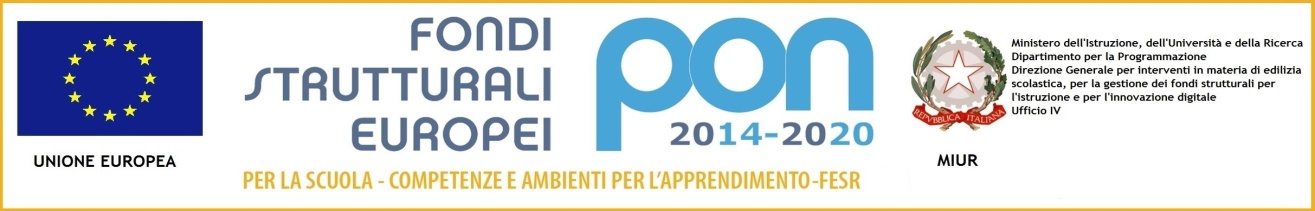 LICEO Delle SCIENZE UMANE (ex Magistrale) “C.T. BELLINI” - NOVARABaluardo La Marmora, 10 - 28100 NOVARA - tel. 0321 - 627125 – www.liceobellini.gov.it   Casella di Posta Certificata nopm010005@pec.istruzione.it  E-mail: nopm010005@istruzione.it   codice fiscale 80016580039 -  Codice univoco PA: UFUDDL																	               Novara, 31 maggio 2017Ai Docenti                                p.c. 	DSGAOggetto: Versione modificabile del modello criteri per la valorizzazione del merito dei docenti già pubblicato nella circolare n. 477.	 Si comunicano in allegato i criteri in oggetto, approvati dal Comitato per la valutazione dei Docenti.       Ha diritto a partecipare all’assegnazione del bonus tutto il personale docente a tempo indeterminato in organico di fatto, alle condizioni previste dai criteri allegati, presentando le schede-punteggio compilate e la documentazione richiesta entro il 10 giugno  (in segreteria alla sig. Rosaria) di ciascun anno scolastico. Tutta la documentazione verrà tenuta in considerazione previo riscontro.      Non verrà pubblicata alcuna graduatoria sulla base dei punteggi ottenuti.IL DIRIGENTE SCOLASTICOProf.ssa MARIA MOTTA
  firma autografa sostituita a mezzo stampa,
ex art.3, co. 2, D.Lgs. 39/93
Responsabile del Procedimento Mariarosaria SorrentinoC/c bancario Banca Popolare di Sondrio IBAN  IT 03 P 05696 10100 000006633X44Conto corrente postale n. 12891289 intestato a: IM CONTESSA TORNIELLI BELLINI -  SERVIZIO CASSAIBAN Conto Banco Posta IT 15 L 07601 10100 000012891289LICEO Delle SCIENZE UMANE (ex Magistrale) “C.T. BELLINI” - NOVARABaluardo La Marmora, 10 - 28100 NOVARA CRITERI PER LA VALORIZZAZIONE DEL MERITO DEI DOCENTI (L. 107/2015, art.1, commi 126-129)LE NORME: LEGGE 13 LUGLIO 2015, N. 107, ARTICOLO 1126. Per la valorizzazione del merito del personale docente è istituito presso il Ministero dell'istruzione, dell'università e della ricerca un apposito fondo, con lo stanziamento di euro 200 milioni annui a decorrere dall'anno 2016, ripartito a livello territoriale e tra le istituzioni scolastiche in proporzione alla dotazione organica dei docenti, conside-rando altresì i fattori di complessità delle istituzioni scolastiche e delle aree soggette a maggiore rischio educativo, con decreto del Ministro dell'istruzione, dell'università edella ricerca.127. Il dirigente scolastico, sulla base dei criteri individuati, dal comitato per la valutazione dei docenti, istituito ai sensi dell'articolo 11 del testo unico di cui al decreto legisla-tivo 16 aprile 1994, n. 297, come sostituito dal comma 129 del presente articolo, assegna annualmente al personale docente una somma del fondo di cui al comma 126 sullabase di motivata valutazione.128. La somma di cui al comma 127, definita bonus, è destinato a valorizzare il merito del personale docente di ruolo delle istituzioni scolastiche di ogni ordine e grado e hanatura di retribuzione accessoria.129. Dall'inizio dell'anno scolastico successivo a quello in corso alla data di entrata in vigore della presente legge, l'articolo 11 del testo unico di cui al decreto legislativo 16aprile 1994, n. 297, è sostituito dal seguente:«Art. 11 (Comitato per la valutazione dei docenti)1.    Presso ogni istituzione scolastica ed educativa è istituito, senza nuovi o maggiori oneri per la finanza pubblica, il comitato per la valutazione dei docenti.2.   Il comitato ha durata di tre anni scolastici, è presieduto dal dirigente scolastico ed è costituito dai seguenti componenti:a)   tre docenti dell'istituzione scolastica, di cui due scelti dal collegio dei docenti e uno dal consiglio di istituto;b)  due rappresentanti dei genitori, per la scuola dell'infanzia e per il primo ciclo di istruzione; un rappresentante degli studenti e un rappresentante dei genitori, per ilsecondo ciclo di istruzione, scelti dal consiglio di istituto;c)   un componente esterno individuato dall'ufficio scolastico regionale tra docenti, dirigenti scolastici e dirigenti tecnici.3.   Il comitato individua i criteri per la valorizzazione dei docenti sulla base:a)   della qualità dell'insegnamento e del contributo al miglioramento dell'istituzione scolastica, nonché del successo formativo e scolastico degli studenti;b)  dei risultati ottenuti dal docente o dal gruppo di docenti in relazione al potenziamento delle competenze degli alunni e dell'innovazione didattica e metodologica,nonché della collaborazione alla ricerca didattica, alla documentazione e alla diffusione di buone pratiche didattiche;c)   delle responsabilità assunte nel coordinamento organizzativo e didattico e nella formazione del personale.RUOLO E FUNZIONAMENTO DEL COMITATOIl Comitato è costituito e opera in conformità con l’art. 37 del TU (D.Lgs. 297/1994), del quale si riportano i dati essenziali:L’organo è validamente costituito anche nel caso in cui non tutte le componenti abbiano espresso la propria rappresentanza;Per la validità dell’adunanza è richiesta la presenza di almeno la metà più uno dei componenti in carica; Le deliberazioni sono adottate a maggioranza assoluta dei voti validamente espressi, salvo che disposizioni speciali prescrivano diversamente. In caso di parità, prevale il voto del presidente.Il Comitato, con espresso riferimento alle competenze di cui al comma 3 dell’art. 11 del TU, come modificato dall’art. 129 della legge 107/2015, decide sull’adozione o conferma dei presenti criteri e su eventuali richieste di modifica e/o integrazione, di norma entro il 30 novembre di ciascun anno scolastico, fatte salve diverse disposizioni da parte del Ministero per l’Istruzione, l’Università e la Ricerca; le predette integrazioni e/o modifiche entrano in vigore direttamente dall’anno scolastico in corso.Il Comitato, per il tramite del segretario, redige i verbali delle proprie sedute; i componenti interessati a far verbalizzare le proprie posizioni o dichiarazioni devono farne espressa richiesta.Ciascun verbale viene firmato dal segretario e dal presidente.Tutti i componenti del Comitato sonoEquiparati agli incaricati del trattamento dei dati personali ex art. 30 del D.Lgs. 196/2003;Vincolati alla scrupolosa osservanza degli obblighi di riservatezza previsti dal D.Lgs. 196/2003 e da eventuali disposizioni specifiche contenute nel Regolamento di Istituto.Nessuna forma di responsabilità può essere addebitata ai componenti del Comitato per eventuali errori materiali o derivanti da dati erronei o mendaci presenti nelle dichiarazioni personali presentate dai docenti.I CRITERIIl Comitato per la Valutazione dei Docenti definisce criteri trasparenti, equi, generali e oggettivi:●   trasparenza intesa come accessibilità totale a qualsiasi fase del procedimento, entro i termini di legge;●   equità nella parità di trattamento e nel riconoscere a ciascuno il suo particolare valore;●   generalità rispetto alla possibilità data a tutti gli aventi diritto di concorrere all’attribuzione del bonus;●   oggettività con indicatori di performance ben definiti, trasparenti e pubblici, collegati ad evidenze oggettive, documentate e documentabili dal docente stesso.IL RUOLO DEL DIRIGENTE SCOLASTICO“Il dirigente scolastico assicura la gestione unitaria dell'istituzione, ne ha la legale rappresentanza, è responsabile della gestione delle risorse finanziarie e strumentali e dei   risultati deI servizio. Nel rispetto delle competenze degli organi collegiali scolastici, spettano al dirigente scolastico autonomi poteri di direzione, di coordinamento e di valorizzazione delle risorse umane.” D.Lgs 30 marzo 2001, n. 165 - Norme generali sull'ordinamento del lavoro alle dipendenze delle amministrazioni pubbliche.Il Dirigente Scolastico, in quanto responsabile dei risultati del servizio, è direttamente interessato all’efficacia dell’azione dei docenti nelle attività indicate al comma 3, lettere a), b) e c). Inoltre, l’azione del Dirigente Scolastico è sottoposta a valutazione rispetto alla valorizzazione delle risorse professionali, dell’impegno e dei meriti professionali. Appare coerente, quindi, che il Dirigente Scolastico abbia parte nella valutazione dei docenti che contribuiscono al raggiungimento dei risultati del servizio.In considerazione di quanto premesso, al Dirigente Scolastico è attribuito un punteggio discrezionale, ma sulla base di motivata valutazione, fondato sulle caratteristiche della performance com-plessiva del docente. Le voci valutate sono:● capacità propositiva● autonomia e affidabilità● leadership nel gruppo di lavoro● spirito di collaborazione/condivisione con i colleghi● impatto del lavoro svolto sul miglioramento della scuola.ACCESSO ALL’ASSEGNAZIONE DEL BONUSPrerequisiti per l’accesso al bonus: rispetto della Costituzione (in particolare artt. 3, 28, 33, 34), delle norme di legge e contrattuali inerenti la funzione docente di cui al T.U. 297/1994, del Codice disciplinare e del CCNL articoli 26-29. È escluso dall’assegnazione del bonus il docente verso cui sia stata erogata una sanzione disciplinare, superiore al richiamo verbale, o che abbia un procedimento disciplinare in corso.Ha diritto a partecipare all’assegnazione del bonus tutto il personale docente a tempo indeterminato in organico di fatto, presentando le schede-punteggio compilate e la documentazione richiesta entro il 10 giugno di ciascun anno scolastico. Tutta la documentazione verrà tenuta in considerazione previo riscontro.Non verrà pubblicata alcuna graduatoria sulla base dei punteggi ottenuti.Il bonus potrà essere assegnato ai docenti che avranno superato la soglia di 20 punti, ma ad un numero totale di docenti non superiore al 15% degli aventi diritto (personale a tempo indeterminato in organico di fatto), salvo pari punteggio, secondo il seguente procedimento:- si calcola la somma dei punteggi (riconosciuti validi dal Dirigente scolastico) di tutti i docenti che hanno diritto ad accedere al bonus;- si divide il fondo disponibile per tale somma, stabilendo il compenso spettante per ciascun punto conseguito;- si calcola l’importo del bonus destinato a ciascun docente moltiplicando il compenso unitario per il totale dei punti registrato.L’assegnazione del bonus, nel rispetto dei presenti criteri, è effettuata dal Dirigente Scolastico motivandone l’attribuzione, mentre non sarà formalizzata alcuna motivazione per i docentiche non sono individuati quali assegnatari del bonus.Il provvedimento di attribuzione del bonus sarà emanato dal Dirigente Scolastico entro il 31 agosto di ciascun anno.I punteggi dei docenti e gli importi conseguenti non saranno pubblicati, ma comunicati solo agli interessati, analogamente con quanto previsto per i compensi relativi al fondo dell’istituzione scolastica, a tutela della riservatezza di ciascuno.SCHEDE PUNTEGGIO LETTERA A) DELLA QUALITÀ DELL'INSEGNAMENTO E DEL CONTRIBUTO AL MIGLIORAMENTO DELL'ISTITUZIONE SCOLASTICA, NONCHÉ DEL SUCCESSO FORMATIVO E SCOLASTICO DEGLI STUDENTIFino a un massimo di 25 puntiLETTERA B) DEI RISULTATI OTTENUTI DAL DOCENTE O DAL GRUPPO DI DOCENTI IN RELAZIONE AL POTENZIAMENTO DELLE COMPETENZE DEGLI ALUNNI E DELL'INNOVAZIONE DIDATTICA E METODOLO-GICA, NONCHÉ DELLA COLLABORAZIONE ALLA RICERCA DIDATTICA, ALLA DOCUMENTAZIONE E ALLA DIFFUSIONE DI BUONE PRATICHE DIDATTICHEFino a un massimo di 25 puntiLETTERA C) DELLE RESPONSABILITÀ ASSUNTE NEL COORDINAMENTO ORGANIZZATIVO E DIDATTICO E NELLA FORMAZIONE DEL PERSONALEFino a un massimo di 25 puntiIL DIRIGENTE SCOLASTICOFino ad un massimo di 25 punti; ove non venga rilevato un significativo apporto, non sarà assegnato alcun punteggio.Comma 3indicatoridescrittoripunteggioPunteggio assegnatodocumentazionetotalea.iQualità dell’insegnamento riconosciuta dagli studenti e supportata dalla partecipazione a iniziative di aggiornamento, differenti da quelle deliberate dal Collegio docenti nel PTOF e nel piano di aggiornamento, ma coerenti con le priorità del PTOF. Esito del questionario studenti20Questionario studentia.iQualità dell’insegnamento riconosciuta dagli studenti e supportata dalla partecipazione a iniziative di aggiornamento, differenti da quelle deliberate dal Collegio docenti nel PTOF e nel piano di aggiornamento, ma coerenti con le priorità del PTOF. Aggiornamento e formazione da 19 a 24 ore2attestati di partecipazionea.iQualità dell’insegnamento riconosciuta dagli studenti e supportata dalla partecipazione a iniziative di aggiornamento, differenti da quelle deliberate dal Collegio docenti nel PTOF e nel piano di aggiornamento, ma coerenti con le priorità del PTOF. Aggiornamento e formazione 25 e più ore4attestati di partecipazionea.iiContributo al miglioramento dell’istituzione scolastica derivante da:  progetti e realizzazioni attuativi del Piano di Miglioramento,  innovazione metodologica e didattica, elaborazione di criteri di valutazione delle competenzeHa partecipato alla realizzazione del Rapporto di Autovalutazione di istituto2documentazione a cura del docentea.iiContributo al miglioramento dell’istituzione scolastica derivante da:  progetti e realizzazioni attuativi del Piano di Miglioramento,  innovazione metodologica e didattica, elaborazione di criteri di valutazione delle competenzeHa partecipato alla stesura del Piano di Miglioramento2documentazione a cura del docentea.iiContributo al miglioramento dell’istituzione scolastica derivante da:  progetti e realizzazioni attuativi del Piano di Miglioramento,  innovazione metodologica e didattica, elaborazione di criteri di valutazione delle competenzeHa partecipato alla stesura del Bilancio sociale3documentazione a cura del docentea.iiContributo al miglioramento dell’istituzione scolastica derivante da:  progetti e realizzazioni attuativi del Piano di Miglioramento,  innovazione metodologica e didattica, elaborazione di criteri di valutazione delle competenzeProgetta e realizza attività didattiche innovative che coinvolgono gli altri docenti (es.: moduli in compresenza; azioni attuative del Piano di Miglioramento, ecc.)3documentazione a cura del docentea.iiContributo al miglioramento dell’istituzione scolastica derivante da:  progetti e realizzazioni attuativi del Piano di Miglioramento,  innovazione metodologica e didattica, elaborazione di criteri di valutazione delle competenzeHa svolto attività di accoglienza delle classi prime2documentazione a cura del docentea.iiContributo al miglioramento dell’istituzione scolastica derivante da:  progetti e realizzazioni attuativi del Piano di Miglioramento,  innovazione metodologica e didattica, elaborazione di criteri di valutazione delle competenzeConosce e utilizza le tecnologie didattiche 5Registro elettronico; utilizzo di siti dedicati: documentazione a cura del docentea.iiContributo al miglioramento dell’istituzione scolastica derivante da:  progetti e realizzazioni attuativi del Piano di Miglioramento,  innovazione metodologica e didattica, elaborazione di criteri di valutazione delle competenzeAssume ruoli di responsabilità nella partecipazione della scuola a bandi dei Programmi Operativi Nazionali (PON) e nella progettazione e realizzazione di azioni del Piano Nazionale Scuola Digitale (PNSD)32Lettere di incarico e verbalia.iiContributo al miglioramento dell’istituzione scolastica derivante da:  progetti e realizzazioni attuativi del Piano di Miglioramento,  innovazione metodologica e didattica, elaborazione di criteri di valutazione delle competenzeHa guidato la partecipazione delle classi con esito positivo a concorsi, eventi e gare con valenza didattica (almeno n. 2)3documentazione a cura del docentea.iiiContributo al miglioramento del successo formativo e scolastico degli studentiImposta una didattica metacognitiva3documentazione a cura del docentea.iiiContributo al miglioramento del successo formativo e scolastico degli studentiProgetta e gestisce moduli CLIL4documentazione a cura del docentea.iiiContributo al miglioramento del successo formativo e scolastico degli studentiAttua specifiche attività di supporto e di recupero per alunni con difficoltà (es.: CIC, sportelli didattici, corsi di recupero, studio assistito) – ogni quattro ore di attività al di fuori dell’orario di servizio1documentazione a cura del docentea.iiiContributo al miglioramento del successo formativo e scolastico degli studentiCoordina il progetto per il contrasto alla dispersione scolastica2documentazione a cura del docenteComma 3indicatoridescrittoripunteggioPunteggio assegnatodocumentazionetotaleb.iRisultati ottenuti dal docente o dal gruppo di docenti in relazione al potenziamento delle competenze degli alunniCompetenze disciplinariCompetenze chiave e di cittadinanzaSvolge attività documentate di valorizzazione delle eccellenze4documentazione a cura del docenteb.iRisultati ottenuti dal docente o dal gruppo di docenti in relazione al potenziamento delle competenze degli alunniCompetenze disciplinariCompetenze chiave e di cittadinanzaRealizza attività finalizzate al potenziamento delle comptetenze chiave e di cittadinanza4documentazione a cura del docenteb.iRisultati ottenuti dal docente o dal gruppo di docenti in relazione al potenziamento delle competenze degli alunniCompetenze disciplinariCompetenze chiave e di cittadinanzaProduce e usa strumenti valutativi adeguati a rilevare lo sviluppo di competenze disciplinari o di cittadinanza (prove autentiche/prove per competenze, rubriche di valutazione, griglie di valutazione, ecc.)4documentazione a cura del docenteb.iRisultati ottenuti dal docente o dal gruppo di docenti in relazione al potenziamento delle competenze degli alunniCompetenze disciplinariCompetenze chiave e di cittadinanzaContribuisce attivamente all’elaborazione delle prove di valutazione per classi parallele2documentazione a cura del docenteb.iRisultati ottenuti dal docente o dal gruppo di docenti in relazione al potenziamento delle competenze degli alunniCompetenze disciplinariCompetenze chiave e di cittadinanzaConsuetudine nell’uso di interventi didattici con coinvolgimento degli studenti (es. lezione attiva da parte degli studenti, lavori di gruppo…)2documentazione a cura del docenteb.iiRisultati ottenuti in relazione all’innovazione didattica e metodologicaUtilizza ambienti di apprendimento innovativi (laboratori disciplinari, spazi flessibili, flipped classroom [classe capovolta], debate [argomentare e dibattere], ecc.)4documentazione a cura del docenteb.iiRisultati ottenuti in relazione all’innovazione didattica e metodologicaUtilizza tecniche attive di apprendimento (brainstorming, role playing, cooperative learning, peer education, action maze [gioco interattivo per lo studio di casi], ecc.)4Registro elettronicob.iiRisultati ottenuti in relazione all’innovazione didattica e metodologicaUtilizza metodologie di insegnamento innovativo (didattica laboratoriale, ricerca, mastery learning, ecc.)4Programmazione didattica e registro elettronicob.iiRisultati ottenuti in relazione all’innovazione didattica e metodologicaFornisce assistenza e consulenza ai colleghi nell’uso delle tecnologie multimediali3documentazione a cura del docenteb.iiiRisultati ottenuti in relazione alla collaborazione alla ricerca didattica, alla documentazione e alla diffusione delle buone pratiche didattichePartecipa a progetti di ricerca metodologica e didattica in rete e non4Attestazione del coordinatoreb.iiiRisultati ottenuti in relazione alla collaborazione alla ricerca didattica, alla documentazione e alla diffusione delle buone pratiche didatticheSvolge attività di documentazione di buone pratiche, di produzione e diffusione di  materiale didattico5documentazione a cura del docenteb.iiiRisultati ottenuti in relazione alla collaborazione alla ricerca didattica, alla documentazione e alla diffusione delle buone pratiche didatticheRappresenta il Liceo in reti di scuole o poli formativi2Lettera di incarico o delegab.iiiRisultati ottenuti in relazione alla collaborazione alla ricerca didattica, alla documentazione e alla diffusione delle buone pratiche didatticheCollabora con le università (es.: in progetti condivisi; come tutor di specializzandi; ecc.)3Attestazionib.iiiRisultati ottenuti in relazione alla collaborazione alla ricerca didattica, alla documentazione e alla diffusione delle buone pratiche didatticheElabora un progetto per la continuità in ingresso dalla scuola di primo grado3documentazione a cura del docenteComma 3indicatoridescrittoriPunteggio attribuibilePunteggio assegnatodocumentazionetotalec.iResponsabilità assunte nel coordinamento organizzativo Primo collaboratore del dirigente scolastico8Lettera di incaricoc.iResponsabilità assunte nel coordinamento organizzativo Altro collaboratore del dirigente scolastico4Lettera di incaricoc.iResponsabilità assunte nel coordinamento organizzativo Figura sensibile nella gestione delle emergenze2Lettera di incaricoc.iResponsabilità assunte nel coordinamento organizzativo Funzione strumentale 6Lettera di incaricoc.iResponsabilità assunte nel coordinamento organizzativo Componente del PNSD1Lettera di incaricoc.iResponsabilità assunte nel coordinamento organizzativo Componente del Comitato di valutazione dei docenti2Lettera di incaricoc.iResponsabilità assunte nel coordinamento organizzativo Componente della Commissione elettorale1Lettera di incaricoc.iResponsabilità assunte nel coordinamento organizzativo Componente dell’organo di garanzia1Lettera di incaricoc.iResponsabilità assunte nel coordinamento organizzativo Componente della commissione acquisti1Lettera di incaricoResponsabilità assunte nel coordinamento didatticoCoordinatore di consiglio di classe4Lettera di incaricoResponsabilità assunte nel coordinamento didatticoCoordinatore di dipartimento disciplinare o di asse culturale2Lettera di incaricoResponsabilità assunte nel coordinamento didatticoReferente di azione progettuale POF1Scheda azione e relazione finale di valutazione dell’azioneResponsabilità assunte nel coordinamento didatticoReferente di progetto per la partecipazione a bandi MIUR o altri3Lettera di incaricoc.iiiResponsabilità assunte nella formazione del personale Tutor di docenti neoassunti3Lettera di incarico o attività certificatac.iiiResponsabilità assunte nella formazione del personale Lettera di incarico o attività certificatac.iiiResponsabilità assunte nella formazione del personale Attività di peer tutoring, diffusione degli esiti di incontri di aggiornamento, disseminazione – ogni quattro ore di attività svolte2Lettera di incarico o attività certificatac.iiiResponsabilità assunte nella formazione del personale Relatore in iniziative di aggiornamento – ogni quattro ore di attività svolte2Lettera di incarico o attività certificataindicatoridescrittoriPunteggio attribuibilePunteggio assegnatodocumentazionetotaleDS.iCapacità propositivaPropone iniziative in ambito didattico e organizzativo in ottica sistemica5Osservazione diretta del DirigenteDS.iCapacità propositivaÈ propositivo solo nell’ambito didattico3Osservazione diretta del DirigenteDS.iCapacità propositivaÈ propositivo solo per le proprie classi2Osservazione diretta del DirigenteDS.iCapacità propositivaÈ propositivo solo in ambiti per i quali ha personale propensione1Osservazione diretta del DirigenteDS.iiAutonomia  e affidabilitàAssume iniziative appropriate e coerenti con le direttive ricevute; svolge il proprio ruolo all’interno della scuola su aree trasversali e su problematiche di ampio respiro. Relaziona sullo stato di avanzamento senza necessità di sollecitazioni da parte del Dirigente5Osservazione diretta del DirigenteDS.iiAutonomia  e affidabilitàConduce a buon fine un incarico adottando le soluzioni appropriate al contesto e ai destinatari3Osservazione diretta del DirigenteDS.iiAutonomia  e affidabilitàSa muoversi in autonomia entro contesti limitati alla/e classe/i di titolarità2Osservazione diretta del DirigenteDS.iiAutonomia  e affidabilitàEsegue con diligenza i compiti assegnati dal DS o dal Consiglio di classe1Osservazione diretta del DirigenteDS.iiiLeadership nel gruppo di lavoroUsa strategie di leadership condivisa, delegando parte dei compiti5Osservazione diretta del Dirigente; colloqui con i docentiDS.iiiLeadership nel gruppo di lavoroI suoi colleghi riconoscono le sue competenze e si affidano alla sua guida ed è di esempio nella realizzazione di pratiche didattiche ed educative4Osservazione diretta del Dirigente; colloqui con i docentiDS.iiiLeadership nel gruppo di lavoroTende a non assumere leadership pur essendogliene riconosciute le qualità2Osservazione diretta del Dirigente; colloqui con i docentiDS.iiiLeadership nel gruppo di lavoroAssume il lavoro di guida nel lavoro di gruppo solo quando designato1Osservazione diretta del Dirigente; colloqui con i docentiDS.ivCollaborazione/condivisione con i colleghiCollabora e condivide ogni aspetto del proprio know-how e i materiali personalmente prodotti5Osservazione diretta del Dirigente; colloqui con i docentiDS.ivCollaborazione/condivisione con i colleghiCollabora e condivide il proprio know-how solo in contesti strutturati3Osservazione diretta del Dirigente; colloqui con i docentiDS.ivCollaborazione/condivisione con i colleghiPartecipa alle attività di gruppo, ma condivide in modo selettivo2Osservazione diretta del Dirigente; colloqui con i docentiDS.ivCollaborazione/condivisione con i colleghiPartecipa alle attività di gruppo, senza condividere gli esiti delle proprie elaborazioni1Osservazione diretta del Dirigente; colloqui con i docentiDS.vImpatto del lavoro svolto sul miglioramento della scuolaGli esiti del lavoro hanno una ricaduta evidente sull’intero istituto5Osservazione diretta del Dirigente; colloqui con i docentiDS.vImpatto del lavoro svolto sul miglioramento della scuolaGli esiti del lavoro  hanno una ricaduta positiva nell’ambito didattico e/o organizzativo4Osservazione diretta del Dirigente; colloqui con i docentiDS.vImpatto del lavoro svolto sul miglioramento della scuolaGli esiti del lavoro  hanno una ricaduta  positiva esclusivamente sui propri alunni2Osservazione diretta del Dirigente; colloqui con i docentiDS.vImpatto del lavoro svolto sul miglioramento della scuolaIl lavoro svolto ha ricadute marginali1Osservazione diretta del Dirigente; colloqui con i docenti